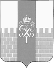 МУНИЦИПАЛЬНЫЙ  СОВЕТГЛАВА МУНИЦИПАЛЬНОГО ОБРАЗОВАНИЯ  ГОРОД ПЕТЕРГОФ______________________________________________________________________П О С Т А Н О В Л Е Н И ЕОт «27 »   марта 2015 года                                                                                                                №  3(в ред. Постановлений от 26.11.2019 № 10, от 04.09.2023 № 8)Об утверждении Положения о порядке применения взысканий за несоблюдение ограничений и запретов, требований о предотвращении или об урегулировании конфликта интересов и неисполнение обязанностей, установленных в целях противодействия коррупции в отношении муниципальных служащих Муниципального Совета муниципального образования город ПетергофВ соответствии с Федеральным законом от 02.03.2007 года №25 – ФЗ «О муниципальной службе в Российской Федерации»ПОСТАНОВЛЯЮ:     Утвердить Положение о порядке применения взысканий за несоблюдение ограничений и запретов, требований о предотвращении или об урегулировании конфликта интересов и неисполнение обязанностей, установленных в целях противодействия коррупции в отношении муниципальных служащих Муниципального Совета муниципального образования город Петергоф согласно приложению на 04 л.     Главному специалисту Муниципального Совета МО г.Петергоф Смирновой Н.А. ознакомить с настоящим постановлением муниципальных служащих Муниципального Совета МО г.Петергоф под роспись.     Настоящее постановление вступает с силу со дня его  обнародования.     Контроль за исполнением настоящего постановления оставляю за собой.Глава муниципального образования город Петергоф,исполняющий полномочия председательМуниципального СоветаМ.И.Барышников
Приложение к постановлению главымуниципального образования город Петергофот «27» марта 2015г. №3ПОЛОЖЕНИЕо порядке применения взысканий за несоблюдение ограничений и запретов, требований о предотвращении или об урегулировании конфликта интересов и неисполнение обязанностей, установленных в целях противодействия коррупции в отношении муниципальных служащих Муниципального Совета муниципального образования город ПетергофI. Общие положения1. Настоящим положением устанавливается порядок применения взысканий, предусмотренных статьями 14.1., 15 и 27 Федерального закона от 02.03.2007 года №25 – ФЗ «О муниципальной службе в Российской Федерации» за несоблюдение ограничений и запретов, требований о предотвращении или об урегулировании конфликта интересов и неисполнение обязанностей, установленных в целях противодействия коррупции (далее - взысканий, установленных в целях противодействия коррупции) в отношении муниципальных служащих Муниципального Совета муниципального образования город Петергоф (далее - муниципальный служащий).2. Взыскания, предусмотренные статьями 14.1, 15 и 27 Федерального закона от 02.03.2007 года № 25 – ФЗ «О муниципальной службе в Российской Федерации», применяются представителем нанимателя (работодателем) – главой муниципального образования город Петергоф, исполняющим полномочия председателя Муниципального Совета (далее – глава МО г. Петергоф) на основании:1) доклада о результатах проверки, проведенной должностным лицом, ответственным за кадровую работу в МС МО г. Петергоф, ответственными за профилактику коррупционных и иных правонарушений в МС МО г. Петергоф или в соответствии со статьей 13.4 Федерального закона от 25 декабря 2008 года № 273-ФЗ "О противодействии коррупции" уполномоченным подразделением Администрации Президента Российской Федерации;(подпункт 1 в ред. Постановления от 04.09.2023 № 8)2) рекомендации комиссии по соблюдению требований к служебному поведению муниципальных служащих МС МО г. Петергоф и урегулированию конфликта интересов в случае, если доклад о результатах проверки направлялся в комиссию;3) объяснений муниципального служащего;4) иных материалов с учетом требований, запретов и ограничений, установленных законодательством о муниципальной службе3. Взыскания в отношении муниципального служащего применяются решением главы МО г. Петергоф.(пункт в ред. Постановления от 04.09.2023 № 8, ранее – пункт 4)II. Порядок применения и снятия дисциплинарного взыскания1. До применения взыскания глава МО г. Петергоф должен затребовать от муниципального служащего письменное объяснение. Если по истечении двух рабочих дней указанное объяснение муниципальным служащим не предоставлено, то составляется соответствующий акт. Не предоставление муниципальным служащим объяснения не является препятствием для применения взыскания.2. Перед применением взыскания глава МО г. Петергоф представляет материалы проверки в комиссию по соблюдению требований к служебному поведению муниципальных служащих Муниципального Совета МО г. Петергоф и урегулированию конфликта интересов (далее - Комиссия).2.1. Комиссия рассматривает поступившие материалы и принимает решение в соответствии с Положением «О комиссии по соблюдению требований к служебному поведению муниципальных служащих Муниципального Совета МО г. Петергоф и урегулированию конфликта интересов», утвержденным решением Муниципального Совета муниципального образования город Петергоф.3. При применении взысканий учитываются:1) характер совершенного муниципальным служащим коррупционного правонарушения, его тяжесть, обстоятельства, при которых оно совершено;2) соблюдение муниципальным служащим других ограничений и запретов, требований о предотвращении или об урегулировании конфликта интересов и исполнение им обязанностей, установленных в целях противодействия коррупции;3) предшествующие результаты исполнения муниципальным служащим своих должностных обязанностей.4. Дисциплинарное взыскание применяется не позднее одного месяца со дня обнаружения дисциплинарного проступка, не считая времени болезни муниципального служащего, пребывания его в отпуске.5. Взыскание, за исключением взыскания за несоблюдение ограничений и запретов, неисполнение обязанностей, установленных законодательством Российской Федерации о противодействии коррупции, не может быть применено позднее шести месяцев со дня совершения проступка, а по результатам ревизии, проверки финансово-хозяйственной деятельности или аудиторской проверки - позднее двух лет со дня его совершения. Взыскание за несоблюдение ограничений и запретов, неисполнение обязанностей, установленных законодательством Российской Федерации о противодействии коррупции, не может быть применено позднее трех лет со дня совершения проступка. В указанные сроки не включается время производства по уголовному делу. (пункт 5 в ред. Постановления от 26.11.2019 № 10)6. В решении о применении к муниципальному служащему взыскания в случае совершения им коррупционного правонарушения в качестве основания применения взыскания указывается часть 1 или 2 статьи 27.1 Федерального закона от 02.03.2007  года №25-ФЗ «О муниципальной службе в Российской Федерации».7. Решение главы МО г. Петергоф о применении к муниципальному служащему дисциплинарного взыскания с указанием оснований его применения объявляется муниципальному служащему под роспись в течение трех рабочих дней со дня его издания, не считая времени отсутствия муниципального служащего на работе. Если муниципальный служащий отказывается ознакомиться с указанным решением под роспись, то составляется соответствующий акт.8. Решение о наложении взыскания может быть обжаловано муниципальным служащим в государственную инспекцию труда Санкт-Петербурга и  органы по рассмотрению индивидуальных трудовых споров.9. За каждый дисциплинарный проступок может быть применено только одно дисциплинарное взыскание.10. Если в течение одного года со дня применения взыскания муниципальный служащий не был подвергнут новому взысканию, предусмотренному пунктами 1 и 2 части 1 статьи 27 Федерального закона от 02.03.2007  года №25-ФЗ «О муниципальной службе в Российской Федерации», он считается не имеющим дисциплинарного взыскания.11. Глава МО г. Петергоф до истечения года со дня применения дисциплинарного взыскания имеет право снять с муниципального служащего взыскание по собственной инициативе, просьбе самого муниципального служащего, ходатайству его непосредственного руководителя.III. Порядок проведения  проверки несоблюдение ограничений и запретов, требований о предотвращении или об урегулировании конфликта интересов и неисполнение обязанностей, установленных в целях противодействия коррупции1. Проверка проводится по решению главы МО г. Петергоф или по письменному заявлению муниципального служащего.2. При проведении проверки должны быть полностью, объективно и всесторонне установлены:1) факт совершения муниципальным служащим дисциплинарного проступка;2) вина муниципального служащего;3) причины и условия, способствовавшие совершению муниципальным служащим дисциплинарного проступка;4) характер и размер вреда, причиненного муниципальным служащим в результате дисциплинарного проступка;5) обстоятельства, послужившие основанием для письменного заявления муниципального служащего о проведении проверки.3.Глава МО г. Петергоф, назначивший проверку, обязан контролировать своевременность и правильность ее проведения.4. Проведение проверки поручается должностному лицу, ответственному за кадровую работу в МС МО г. Петергоф.5. В проведении проверки не может участвовать муниципальный служащий, прямо или косвенно заинтересованный в ее результатах. В этих случаях он обязан обратиться к главе МО г. Петергоф, назначившему проверку, с письменным заявлением об освобождении его от участия в проведении этой проверки. При несоблюдении указанного требования результаты проверки считаются недействительными.6. Проверка должна быть проведена в течение 10 дней со дня принятия решения о ее проведении. Результаты проверки сообщаются главе МО г. Петергоф, назначившему   проверку, в форме письменного заключения.7. Муниципальный служащий, в отношении которого проводится проверка, может быть временно отстранен от замещаемой должности муниципальной службы на время проведения проверки с сохранением на этот период денежного содержания по замещаемой должности муниципальной службы. Временное отстранение муниципального служащего от замещаемой должности муниципальной службы производится главой               МО г. Петергоф, назначившим проверку.8. Муниципальный служащий, в отношении которого проводится проверка, имеет право:1) давать устные или письменные объяснения, представлять заявления, ходатайства и иные документы;2) обжаловать решения и действия (бездействие) муниципальных служащих, проводящих проверку, главе МО г. Петергоф, назначившему проверку;3) ознакомиться по окончании проверки с письменным заключением и другими материалами по результатам проверки, если это не противоречит требованиям неразглашения сведений, составляющих государственную и иную охраняемую федеральным законом тайну.9. В письменном заключении по результатам проверки указываются:1) факты и обстоятельства, установленные по результатам проверки;2) предложение о применении к муниципальному служащему дисциплинарного взыскания или о неприменении к нему дисциплинарного взыскания.10. Письменное заключение по результатам проверки подписывается руководителем подразделения органа местного самоуправления по кадровым вопросам и приобщается к личному делу муниципального служащего, в отношении которого проводилась проверка.IV. Увольнение в связи с утратой доверия1. Муниципальный служащий подлежит увольнению в связи с утратой доверия в случае:1) непринятие муниципальным служащим, являющимся стороной конфликта интересов за исключением случаев, установленных федеральными законами, мер по предотвращению или урегулированию конфликта интересов за исключением случаев, установленных федеральными законами;(подпункт 1 в ред. Постановления от 04.09.2023 № 8)2) Непредставление муниципальным служащим сведений о своих доходах, расходах, об имуществе и обязательствах имущественного характера, а также о доходах, расходах, об имуществе и обязательствах имущественного характера своих супруги (супруга) и несовершеннолетних детей в случае, если представление таких сведений обязательно, либо представление заведомо неполных сведений за исключением случаев, установленных федеральными законами;(подпункт 2 в ред. Постановления от 04.09.2023 № 8)3) представление муниципальным служащим заведомо недостоверных сведений, указанных в подпункте 2 пункта 1 настоящего раздела.(подпункт 3 введен Постановлением от 04.09.2023 № 8)2. Сведения о применении к муниципальному служащему взыскания в виде увольнения в связи с утратой доверия включаются специалистом, ответственным за ведение кадровой работы в Муниципальном Совете, в реестр лиц, уволенных в связи с утратой доверия, предусмотренный статьей 15 Федерального закона от 25 декабря 2008 года № 273-ФЗ «О противодействии коррупции».(пункт 2 введен Постановлением от 04.09.2023 № 8)